Mosman Park Primary School Reconciliation Action Plan (RAP) 2020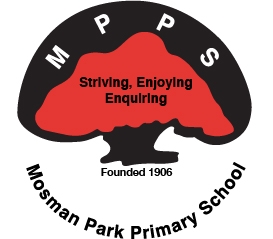 Our school has worked with the staff, broader community and our Aboriginal families to create a vision statement for Reconciliation and have committed to a series of actions in order to support this in our school. Our purpose is to develop an environment that fosters a higher level of knowledge and pride in Aboriginal and Torres Strait Islander histories, cultures and contributions. Vision:LISTENFor the benefit of all, celebrate, embrace and take pride in the richness of Aboriginal cultures/storiesLEARNAcknowledge past wrongs and move forward; deepening understanding and valuing of Aboriginal cultures, heritage and connection to country/landLEADCreating opportunities for respectful and equitable cultural partnerships within our community and beyond, by embedding knowledge of our Noongar geography, culture and languageTRUTH, JUSTICE, HEALINGRAP ActionsRELATIONSHIPSRelationships in the ClassroomAboriginal and Torres Strait Islander People in the Classroom*Opportunities for Aboriginal and Torres Strait Islander Students & ChildrenRelationships around the SchoolElders and Traditional Owners Share Histories & CulturesCultural Competence for Staff*Reconciliation ProjectsRelationships with the CommunityWelcome to Country*Celebrate National Reconciliation Week*Build Relationships with Community*Family Community RoomRESPECTRespect in the ClassroomTeach About Reconciliation*Teach About Days of National SignificanceExplore Current Affairs and Issues*Respect Around the SchoolAcknowledgement of Country*Care for CountryRespect with the CommunityAboriginal and Torres Strait Islander Flags*RAP Launch (with school song)Take action Against Racism *OPPORTUNITIESOpportunities in the ClassroomEmbed Cross-curriculum Priority- School SpecificCurriculum Planning*Opportunities Around the SchoolInclusive Policies*Staff engagement with RAP*Opportunities with the CommunityLocal Sites, Events and excursionsCelebrate RAP Progress*Aboriginal & Torres Strait Islander Languages